                   Ured ŽupanijeKLASA: 112-03/17-01/4URBROJ: 2170/1-06-02/2-17-4Rijeka, 18. travnja 2017.Pročelnik Ureda Županije Primorsko-goranske županije, temeljem odredbe članka 19. i 29. Zakona o službenicima i namještenicima u lokalnoj i područnoj (regionalnoj) samoupravi (''Narodne novine'' broj 86/08 i 61/11), objavljuje UPUTE I OBAVIJESTI KANDIDATIMA / KANDIDATKINJAMAkoji podnose prijavu na OGLAS ZA PRIJAM U SLUŽBU NA ODREĐENO VRIJEME OD 6 MJESECI U URED ŽUPANIJEna radno mjesto:VIŠI STRUČNI SURADNIK / VIŠA STRUČNA SURADNICA ZA PRIPREMU SJEDNICA na određeno vrijeme od 6 mjeseci radi obavljanja poslova čiji se opseg privremeno povećao:OPIS POSLOVA:Obavlja složenije poslove  koji se odnose na stručnu obradu pitanja iz djelokruga rada Tajništva i pomaže tajniku Županije u organiziranju sjednica Skupštine i Kolegija Župana  Brine o pravnom oblikovanju akata i provedbi zaključaka Skupštine i Župana putem aplikacije „e-zaključci“Nadzire sadržaj i formalnu usklađenost prijedloga odluka i drugih akata sa stajalištem Skupštine i ŽupanaPrati zakone i propise iz nadležnosti Tajništva, a naročito iz područja lokalne i područne (regionalne) samouprave i izbornog zakonodavstvaObavlja pravno-stručne poslove za Odbor za statutarno pravna pitanja, Mandatni odbor i Odbor za izbor, imenovanja i dodjelu povelja i priznanja te izrađuje nacrte akata iz njihova djelokruga, a za potrebe Odbora za statutarno pravna pitanja priprema pročišćene tekstove akata donesenih od strane SkupštineIzrađuje materijale i nacrte akata iz djelokruga TajništvaObjedinjava materijale upravnih tijela i priprema izvještaj o radu upravnih tijela, objedinjava planove rada upravnih tijela te izvještaje o rješavanju prvostupanjskih i drugostupanjskih predmeta upravnih tijela Prati odluke koje donose predstavnička tijela drugih jedinica područne (regionalne) samouprave Obavlja poslove službenika za informiranjePomaže tajniku Županije u organiziranju poslova vezano uz suradnju sa saborskim zastupnicimaObavlja i ostale poslove koje mu povjeri Tajnik ŽupanijePODACI O PLAĆI: Plaća je utvrđena Odlukom o koeficijentima za obračun plaća službenika i namještenika u upravnim tijelima Primorsko-goranske županije (''Službene novine Primorsko-goranske županije'' broj 36/10, 12/11 i 36/14). Osnovnu plaću službenika na radnom mjestu viši stručni suradnik čini umnožak koeficijenata složenosti poslova radnog mjesta koji iznosi 2,20 i osnovice za obračun plaće, uvećan za 0,5 % za svaku navršenu godinu radnog staža. Osnovica za obračun plaće službenika i namještenika u upravnim odjelima i službama Primorsko-goranske županije utvrđena je Odlukom Župana i iznosi 4.840,00 kuna bruto. NAČIN OBAVLJANJA PRETHODNE PROVJERE ZNANJA I SPOSOBNOSTI KANDIDATA / KANDIDATKINJA: Prethodnu provjeru znanja i sposobnosti kandidata / kandidatkinja provodi Povjerenstvo za provedbu oglasa imenovano od strane pročelnika Ureda Županije Primorsko-goranske županije, putem pisanog testiranja i intervjua. Prethodnoj provjeri znanja i sposobnosti mogu pristupiti samo kandidati / kandidatkinje koji ispunjavaju formalne uvjete oglasa i koji dobiju poseban pisani poziv na adresu navedenu u prijavi. Pisano testiranje kandidata / kandidatkinja sastoji se od općeg i posebnog dijela, sa ukupno 20 pitanja. Opći dio testiranja sastoji se od provjere poznavanja osnova ustavnog ustrojstva Republike Hrvatske, sustava lokalne i područne (regionalne) samouprave, službeničkih odnosa u lokalnoj i područnoj (regionalnoj) samoupravi, upravnog postupka i upravnih sporova, uredskog poslovanja i sustava Europske unije. Posebni dio testiranja sastoji se od provjere poznavanja zakona i drugih propisa vezanih uz djelokrug Upravnog odjela za turizam, poduzetništvo i ruralni razvoj u koje se prima kandidat / kandidatkinja i poslova radnog mjesta na koje se prima. Maksimalan broj bodova koje kandidati / kandidatkinje mogu ostvariti na pisanom testiranju je 10 bodova, a Intervju se provodi samo s kandidatima / kandidatkinjama koji ostvare najmanje ili više od 50% bodova na provedenom pisanom testiranju. Vrijeme održavanja prethodne provjere znanja i sposobnosti objaviti će se najmanje 5 dana prije održavanja provjere na web stranici Primorsko-goranske županije www.pgz.hr i na oglasnoj ploči Ureda Županije Primorsko-goranske županije na adresi Rijeka, Slogin kula 2. Pravni i drugi izvori za pripremanje kandidata / kandidatkinja za pisano testiranje jesu: Opći dio: Ustav Republike Hrvatske (''Narodne novine'' broj 56/90, 135/97, 8/98 – pročišćeni tekst, 113/00, 124/00 – pročišćeni tekst, 28/01, 41/01 – pročišćeni tekst, 55/01 – ispr., 76/10, 85/10 – pročišćeni tekst i 5/14)Zakon o lokalnoj i područnoj (regionalnoj) samoupravi (''Narodne novine'' broj 33/01, 60/01 – vjerodostojno tumačenje, 129/05, 109/07, 125/08, 36/09, 150/11, 144/12 i 19/13 – pročišćeni tekst) Zakon o službenicima i namještenicima  u lokalnoj i područnoj (regionalnoj) samoupravi (''Narodne novine'' broj 86/08 i 61/11)Zakon o općem upravnom postupku (''Narodne novine'' broj 47/09)Zakon o upravnim sporovima (''Narodne novine'' broj 20/10, 143/12, 152/14 i 29/17)Uredba o uredskom poslovanju (''Narodne novine'' broj 7/09)Sustav Europske unije (Službena internetska stranica Europske unije - europa.eu  http://europa.eu/index_hr.htm - institucije i tijela EU).Posebni dio: - Zakon o pravu na pristup informacijama (''Narodne novine'' broj 25/13 i 85/15)- Zakon o elektroničkom potpisu („Narodne novine“ broj 10/02, 80/08 i 30/14)- Zakon o elektroničkoj ispravi („Narodne novine“ broj 150/05)- Zakon o zaštiti osobnih podataka („Narodne novine“ broj 103/03, 118/06, 41/08,  130/11 i 106/12 – pročišćeni tekst)- Zakon o sprječavanju sukoba interesa („Narodne novine“ broj 26/11, 12/12, 126/12, 48/13 – pročišćeni tekst i 57/15) - Zakon o financiranju političkih aktivnosti i izborne promidžbe („Narodne novine“ broj 24/11, 61/11, 27/13, 2/14 i 96/16)- Zakon o lokalnim izborima („Narodne novine“ broj 144/12 i 121/16)- Uredba o djelokrugu, sadržaju i nositelju poslova certificiranja elektroničkih potpisa za tijela državne uprave („Narodne novine“ broj 146/04)- Statut Primorsko-goranske županije („Službene novine Primorsko-goranske županije“ broj 23/09, 9/13 i 25/13 – pročišćeni tekst)- Poslovnik Županijske skupštine („Službene novine Primorsko-goranske županije“ broj 26/09, 16/13 i 25/13 – pročišćeni tekst)         P r o č e l n i k                        v.r. Goran Petrc, prof.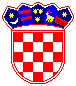              REPUBLIKA HRVATSKA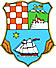              REPUBLIKA HRVATSKA    PRIMORSKO-GORANSKA ŽUPANIJA    PRIMORSKO-GORANSKA ŽUPANIJA